ПРЕСС-РЕЛИЗКадастровая палата напоминает, в каких ситуациях может понадобиться выписка из ЕГРНВыписка из ЕГРН используется при купле-продаже, обмене, дарении, аренде недвижимости, она помогает проверить сведения об объекте перед сделкой, в том числе наличие обременений. Итоговый документ содержит актуальную информацию, как об объекте, так и о владельце, что позволяет подтвердить право собственности на любой тип недвижимости: квартиру, участок, дом, гараж или машино-место, а также отсутствие обременений, правопритязаний или прав требования. Также актуальна будет и информация о переходе прав на объект недвижимости - история смены владельцев квартиры на основании конкретных документов.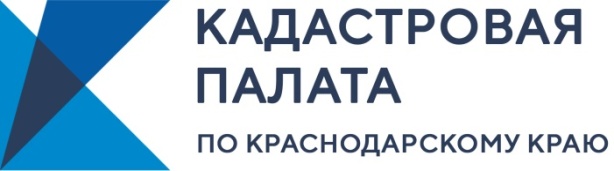 Сведения из реестра недвижимости могут понадобиться при операциях с объектами недвижимого имущества: для определения налоговых обязательств владельца недвижимости;при открытии наследства;при оспаривании сделок в судебном порядке;для использования объекта в качестве залога;при подготовке процедуры дарения или оформлении завещания и т. д.Также выписка из ЕГРН позволит установить наличие ограничений или обременений на объект недвижимости.Рекомендуем заказывать выписку как можно ближе к планируемой дате, например, сделки купли-продажи объекта недвижимости, так как данные, содержащиеся в ЕГРН, постоянно актуализируются.Получить выписку из ЕГРН можно любимым удобным способом:- на сайте Росреестра с помощью онлайн-сервиса «Электронные услуги и сервисы» в разделе «Получение сведений из ЕГРН»;- обратившись в офис МФЦ;- заказав выездной прием документов в Кадастровой палате по Краснодарскому краю: 861-992-13-02 (добавочный 2060 или 2061), uslugi-pay@23.kadastr.ru.______________________________________________________________________________________________________Пресс-служба Кадастровой палаты по Краснодарскому краю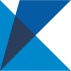 ул. Сормовская, д. 3, Краснодар, 350018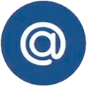 press23@23.kadastr.ru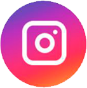 https://www.instagram.com/kadastr_kuban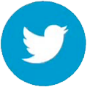 https://twitter.com/Kadastr_Kuban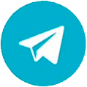 https://t.me/kadastr_kuban